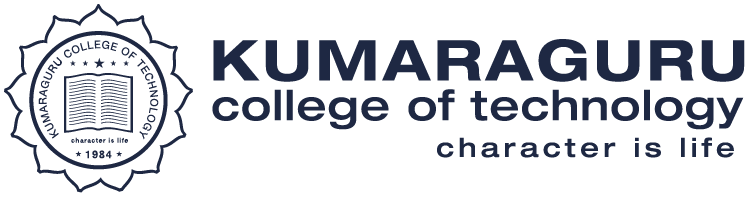                       Criteria I:  – Curricular AspectsKey indicator: 1.2.21.2.2 Percentage of Programmes in which Choice Based Credit System (CBCS)/elective course system has been implemented (Data for the latest completed academic year)S.No.Description LinkList of electives offered to the studentshttps://naac.kct.ac.in/1/ssr/1_2_2/List of electives offered to the students.pdfList of electives in the curriculumhttps://naac.kct.ac.in/1/ssr/1_2_2/List of electives in the curriculum.pdfStudent Enrollment -2020-21https://naac.kct.ac.in/1/ssr/1_2_2/Student Enrollment -2020-21.pdf